Об установлении размера платы за содержание жилого помещения для собственников жилых помещений, которые не приняли решение о выборе способа управления, решение об установлении размера платы за содержание жилого помещения на их общем собрании, а также определении предельных индексов изменения размеров платы в Богатыревском сельском поселении          В соответствии с п. 4 статьи 158 Жилищного кодекса Российской Федерации,  Методическими  рекомендациями по установлению размера платы за содержание жилого помещения для собственников жилых помещений, которые не приняли решение о выборе способа управления многоквартирным домом, решение об установлении размера платы за содержание жилого помещения, а также по установлению порядка определения предельных индексов изменения размера такой платы, утвержденными приказом Министерства  строительства и жилищно-коммунального хозяйства Российской Федерации от 06.04.2018 № 213/пр, администрация Богатыревского сельского поселения                                                                                                 П О С Т А Н О В Л Я ЕТ:Установить размер платы за содержание жилого помещения для собственников жилых помещений в многоквартирном доме, которые не приняли решение о выборе способа управления многоквартирным домом на их общем собрании, решение об установлении размера платы за содержание жилого помещения  в соответствии с типом многоквартирного дома, исходя из его конструктивных и технических характеристик, степени благоустройства и перечня инженерного оборудования, входящего в состав общего имущества многоквартирного дома, согласно приложению.Плата за содержание жилого помещения в многоквартирном доме устанавливается на срок не более трех лет с возможностью проведения ее ежегодной индексации с учетом индекса потребительских цен на текущий год, установленного действующим прогнозом социально-экономического развития Чувашской Республики.Размер платы определяется в рублях на 1 квадратный метр помещения (жилого, нежилого) в многоквартирном доме в месяц.Предельный индекс изменения размера платы за содержание жилого помещения для собственников жилых помещений, которые не приняли решение о выборе способа управления многоквартирным домом, решение об установлении размера платы засодержание жилого помещения на их общем собрании, определяется равным индексу потребительских цен.6.Настоящее постановление подлежит размещению на официальном сайте Богатыревского сельского  поселения                    Контроль за исполнением настоящего постановления  оставляю за собой.Глава администрации Богатыревскогосельского поселения                                                                                  А.В.Лаврентьев                                                                                                  Приложение к постановлению     №54 от 28.08.2020гРазмер платы за содержание жилого помещения для собственников жилых помещений в многоквартирном доме, которые не приняли решение о выборе способа управления многоквартирным домом на их общем собрании*размер платы за содержание жилого помещения определяется как сумма платы за услуги и работы по управлению многоквартирным домом, содержанию и текущему ремонту общего имущества в многоквартирном доме без включения в нее платы за коммунальные ресурсы, потребляемые при использовании и содержании общего имущества в многоквартирном доме.    Примечание: размер платы за содержание жилого помещения в многоквартирном доме определяется по типам многоквартирных домов посредством расчета среднего значения размеров платы за содержание жилого помещения, утвержденных исходя из Минимального перечня 1 общими собраниями собственников помещений в однотипных многоквартирных домах, расположенных на территории  Богатыревского сельского поселения  Цивильского района ЧР, действующих на момент определения размера платы за содержание жилого помещения в многоквартирном доме и не предусматривающих дополнительных работ и услуг.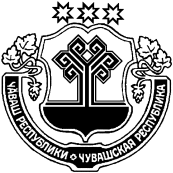 ЧӐВАШ  РЕСПУБЛИКИÇĚРПӲ РАЙОНӖЧУВАШСКАЯ РЕСПУБЛИКА ЦИВИЛЬСКИЙ РАЙОН ПАТĂРЬЕЛ ЯЛ ПОСЕЛЕНИЙĚН АДМИНИСТРАЦИЙĚ ЙЫШАНУ2020ç.çурла уйăхĕн 28-мĕшĕ.№54                     Патӑрьел ялěАДМИНИСТРАЦИЯ БОГАТЫРЕВСКОГО СЕЛЬСКОГО ПОСЕЛЕНИЯ ПОСТАНОВЛЕНИЕ       28» августа 2020 г.№ 54 село Богатырево № п/пТип МКД по степени благоустройстваХарактеристика степени благоустройстваРазмер платы  за содержание жилого помещения*,в руб. на 1 кв.м помещения (жилого, нежилого) в месяц без учета НДС1111Жилые помещения в многоквартирных домах без лифтов, имеющие все виды благоустройства,  кроме домов, оборудованных в установленном порядке индивидуальными поквартирными газовыми котлами12,0222Жилые помещения в многоквартирных домах, имеющие не все виды благоустройства,  кроме домов, оборудованных в установленном порядке индивидуальными поквартирными газовыми котлами12,02